I declare that information given above is true to the best of my knowledge. I would be proud to be associated with your esteemed organization which I am sure would prove with a positive results.________________AKBAR 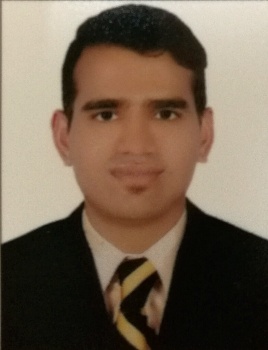 AKBAR E-mail: akbar-397530@gulfjobseeker.com Availability:ONE MONTH NOTICELMV Driving License CAREER OBJECTIVESTo be associated with and to progress continuously by accepting higher responsibilities and challenges. Looking towards your assignment wherein I can utilize my skills to achieve the set targets, organizational goals and results thereof. Currently looking for a suitable position with a reputable and ambitious company. EDUCATIONAL QUALIFICATION[Matriculationfrom Education Board of Pakistan with ComputerScience – 2008 ][Intermediate from Sindh Intermediate board 2010][Bachelor of Commerce Karachi University]WORK SUMMARYBrand Ambassador April 2019 –Till DayDuties and ResponsibilitiesFloor Performance Re-ordering process for promotionsOn shelf product Management Stock ManagementInventory Management Communication with staff on the floorResponding to incoming email and phone enquiriesCold calling to arrange meetings with potential customers to prospect for new businessChecking the quantities of goods on display and in stockHUAWEI TELECOM (DUBAI)Brand Ambassador July 2017 –May 2019Duties and ResponsibilitiesListening to customer requirements and presenting appropriately to make a saleMaintaining and developing relationships with existing customers via calls and emailsResponding to incoming email and phone enquiriesNegotiating the terms of an agreement and closing salesGathering market and customer informationRepresenting their company at trade exhibitions, events and demonstrationsNegotiating on price, costs, delivery and specifications with buyersChecking the quantities of goods on display and in stockNOOR AL NAHAR ELECTRONICS (SHARJHA)Accountant Cum PurchaserDecember 2012 –May 2017Duties and Responsibilities:Representing their company at trade exhibitions, events and demonstrationsNegotiating on price, costs, delivery and specifications with buyersChecking the quantities of goods on display and in stockKEY SKILLS & COMPETENCIESExcellent communication skills and networking power with good interpersonal skills.Strong negotiation power.Enthusiastic, self-motivated, active with excellent soft skills.Great ability to develop business with networking skills.Customer Focused.Strong IT knowledge. Pleasing personality and convincing traits.Ability to handle offensive costumers.Excellent Communication skills in English, Arabic, Hindi and Urdu.Proven ability to undertake position of responsibility and leadership.Enthusiastic and ambitious to achieve career goalsHaving Valid UAE LMV Driving License [DL NO #3868371]MAJOR RESPONSIBILITIESHandling day to day Accounts Serving CustomerSales AnalysisMerchandisingStock managementDemonstrating/Presenting Products promotionsPetty cash Management & cash book ReconciliationMaking Purchase OrderPreparing SchedulesInventory Control PERSONAL DETAILSDate of Birth		:	4th April 1989Nationality		:	Pakistani Gender 		:	Male Visa Status             :        Employment   